Д/з от 09.12, 14.12.Следующий урок – контрольный!Знать знаки во всех пройденных тональностях.Повторите главные трезвучия с обращениями.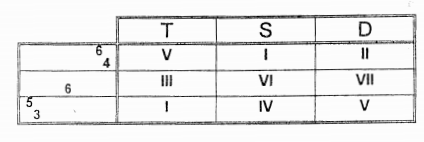 D7 с обращениями и разрешениями. Уметь строить в любой пройденной тональности.Для D7 в миноре не забываем использовать гармонический вид!!!Тритоны с разрешениями  в натуральном и гармоническом видах.Натуральный мажор:                                        Натуральный минор:Ув.4 на IV                                                                       ув.4 на VIУм.5 на VII                                                                     ум.5 на IIГармонический мажор:                                    Гармонический минор:Ув.4 на VI пониженной                                                 ув.4 на IVУм.5 на II                                                                        ум.5 на VII повышеннойУметь строить все виды мажора/минора в любой из пройденных тональностей.Мажор: в гармоническом виде и в восходящем, и в нисходящем направлениях понижается VI ступень. В мелодическом – вверх идём как в натуральном, вниз – понижаем VII и VI ступени.Минор: в гармоническом виде и в восходящем, и в нисходящем направлениях повышается VII ступень. В мелодическом – вверх повышаются VI и VII ступени, вниз – идём как в натуральном.Повторите теорию по интервалам. Уметь строить и обращать все интервалы от примы до октавы от любого звука.